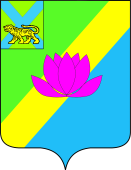 ДУМА                           ЛЕСОЗАВОДСКОГО ГОРОДСКОГО ОКРУГАРЕШЕНИЕ16.05.2018 года                                                                                                         № 722Об утверждении схемы одномандатных избирательных округов для проведения выборов депутатов Думы Лесозаводского городского округаРассмотрев решение Территориальной избирательной комиссии города Лесозаводска от 28.02.2018 № 351/63 «Об определении схемы одномандатных избирательных округов для проведения выборов депутатов Думы Лесозаводского городского округа», руководствуясь статьей 18 Федерального закона от 12.06.2002 № 67-ФЗ «Об основных гарантиях избирательных прав и права на участие в референдуме граждан Российской Федерации», Избирательным кодексом Приморского края, Уставом Лесозаводского городского округа, Дума Лесозаводского городского округаРЕШИЛА: 1. Утвердить схему одномандатных избирательных округов, образуемых сроком на 10 лет, для проведения выборов депутатов Думы Лесозаводского городского округа (приложение).2. Признать утратившими силу:а) решение Думы Лесозаводского городского округа от 28.02.2013 № 627 «Об утверждении схемы одномандатных избирательных округов для проведения выборов депутатов Думы Лесозаводского городского округа»;б) решение Думы Лесозаводского городского округа от 06.08.2013 № 670 «О внесении изменений в решение от 28.02.2013 № 627 «Об утверждении схемы одномандатных избирательных округов для проведения выборов депутатов Думы Лесозаводского городского округа»;3. Настоящее решение вступает в силу со дня его принятия и подлежит официальному опубликованию.4. Контроль за исполнением настоящего решения возложить на постоянную комиссию по регламенту, депутатской этике и организации работы Думы (Горелов).И.о. председателя Думы Лесозаводского городского округа                                                             В.В.Гершун Приложение к решению Думы Лесозаводскогогородского округа от 16.05.2018 № 722СХЕМАодномандатных избирательных округов для проведения выборов депутатов Думы Лесозаводского городского округаСредняя норма представительства – 1698+ 10 процентов – 1868– 10 процентов – 1528Одномандатный избирательный округ № 1Границы избирательного округа:по четной стороне улицы Вокзальная от её пересечения с улицей Школьная до конца улицы Вокзальная, далее по северо-западной окраине города, включая микрорайон улицы Мира, микрорайон КУСХ (улицы 40 лет Победы, Южная, Автомобилистов, Донская, Березовая, переулок Заречный), вдоль улицы Марковская (не включая улицу Марковская) до четной стороны улицы Школьная, четная сторона улицы Школьная от дома 16 до пересечения с улицей Вокзальная.Число избирателей – 1724 человека.Одномандатный избирательный округ № 2Границы избирательного округа:по четной стороне улицы Скидана от её пересечения с улицей Пограничная до пересечения с улицей Зеленая, улица Зеленая от пересечения с улицей Скидана до конца, нечетная сторона улицы Школьная от дома 63 до пересечения с улицей Пограничная (включая дом 78 по улице Пограничная), далее улица Марковская от улицы Пограничная до конца с выходом к реке Уссури, вдоль берега реки Уссури до улицы Белова, далее в направлении улицы Пограничная вдоль улицы Белова (не включая улицу Белова, четная сторона улицы Пограничная от её пересечения с улицей Белова до пересечения с улицей Скидана. Число избирателей – 1730 человек.Одномандатный избирательный округ № 3Границы избирательного округа:по четной стороне улицы Скидана от её пересечения с улицей Зеленая до конца, далее на юго-восток до полотна железной дороги, включая дом 77 по улице Сибирцева, вдоль полотна железной дороги на юго-запад, включая микрорайон Юго-Западный, затем по северной окраине города до пересечения улиц Вокзальная и Амурская, по нечетной стороне улицы Вокзальная от пересечения с улицей Амурская до пересечения с улицей Школьная, четная сторона улицы Школьная от пересечения с улицей Вокзальная до пересечения с улицей Зеленая (не включая дома по улице Зеленая).Число избирателей – 1824 человека.Одномандатный избирательный округ № 4Границы избирательного округа:нечетная сторона улицы Скидана от её начала до конца, далее на юго-восток, пересекая улицу Сибирцева в районе дома 77 (не включая дом 77) до полотна железной дороги, далее на восток, по южной окраине города до реки Уссури, вдоль реки Уссури до улицы Белова, улица Белова от реки Уссури до пересечения с улицей Пограничная, по нечетной стороне улицы Пограничная от пересечения с улицей Белова до пересечения с улицей Скидана.Число избирателей – 1830 человек.Одномандатный избирательный округ № 5Границы избирательного округа:от пересечения улицы Будника с полотном железной дороги, вдоль полотна железной дороги в сторону железнодорожного моста, далее на север вдоль реки Уссури, включая улицы Сахалинская, Камчатская, Пролетарская, далее на юг до полотна железной дороги, включая улицу Лесная, далее вдоль полотна железной дороги до пересечения железной дороги с улицей Будника. Число избирателей – 1685 человек.Одномандатный избирательный округ № 6Границы избирательного округа:по нечетной стороне улицы 9 Января от её начала до 53а включительно, далее по четной стороне улицы 9 Января до пересечения с улицей Григоренко, затем от дома 103 по нечетной стороне улицы 9 Января до конца улицы, далее на юг в сторону реки Уссури (включая переулок Горный), вдоль берега реки Уссури до железнодорожного моста, далее вдоль железнодорожного полотна на северо-восток до начала улицы 9 Января.Число избирателей – 1698 человек.Одномандатный избирательный округ № 7Границы избирательного округа:по нечетной стороне улицы 9 Января от дома 55 (включительно) до пересечения с улицей Григоренко (включая дом 2 по улице Григоренко), далее вдоль улицы 9 Января (не включая дома по улице 9 Января) до улицы Арсеньева, улица Арсеньева, улица Григоренко от пересечения с улицей Арсеньева до пересечения с улицей Калининская, по четной стороне улицы Калининская до дома 40 (включительно), далее до средней школы № 3 (не включая дома 2-38 по улице Калининская) с выходом к дому 55 по улице 9 Января.Число избирателей – 1736 человек.Одномандатный избирательный округ № 8Границы избирательного округа:от пересечения улицы Менделеева с железной дорогой, далее на запад вдоль железнодорожного полотна, включая улицу Менделеева, улицу Мостовая, далее по улице Строительная до пересечения с улицей Пушкинская, далее по четной стороне улицы Пушкинская до пересечения с улицей Калининская, по четной стороне улицы Калининская до дома 38 (включая дома 7, 9 по улице Куйбышева), далее по нечетной стороне улицы Калининская от дома 21 до улицы Пушкинская, включая дома 34, 36 по улице Пушкинская, с выходом к улице Менделеева.Число избирателей – 1694 человека.Одномандатный избирательный округ № 9Границы избирательного округа:четная сторона улицы Пушкинская (дома 38, 40, 42, 48, 50, 52, 54), нечетная сторона улицы Пушкинская (дома 35, 35а).Число избирателей – 1711 человек.Одномандатный избирательный округ № 10Границы избирательного округа:нечетная сторона улицы Калининская от средней школы № 1 до улицы Григоренко, улицы Макарова, Спортивная, дом 46 по улице Пушкинская.Число избирателей – 1818 человек.Одномандатный избирательный округ № 11Границы избирательного округа:от пересечения улицы Будника с полотном железной дорогой на восток вдоль полотна железной дороги до конца улицы Пушкинская, далее по Пушкинскому тупику до микрорайона Лесавино включительно, по восточной стороне микрорайона Лесавино с выходом на пересечение улицы Будника и улицы Григоренко, улица Будника от пересечения с улицей Григоренко до пересечения улицы Пушкинская и улицы Будника (включая переулок Центральный), далее по нечетной стороне улицы Пушкинская до дома 35а (не включая дом 35а).Число избирателей – 1775 человек.Одномандатный избирательный округ № 12Границы избирательного округа:от пересечения улицы Григоренко с полотном железной дороги, далее по полотну железной дороги до пересечения с улицей Свердлова, затем по полотну железной дороги до конца улицы Менжинского, далее по восточной окраине микрорайона Лесавино (не включая его) до пересечения улицы Григоренко и улицы Будника, далее на юг (включая микрорайон улиц Гагарина, Гагарина 2), далее на юго-восток вдоль берега реки Уссури, далее на северо-восток включая микрорайон Надежда до поворота на микрорайон Дорожный, далее на северо-запад до пересечения улицы Григоренко с полотном железной дороги.Число избирателей – 1672 человека.Одномандатный избирательный округ № 13Границы избирательного округа:по четной стороне улицы Силовая от её начала до конца, далее по  северной окраине города до окончания улиц Милицейская, Транспортная, Прогрессивная, Котовского, 2-ая Котовского затем по восточной окраине города до полотна железной дороги, вдоль полотна железной дороги в западном направлении с выходом на начало улицы Силовая.Число избирателей – 1675 человек.Одномандатный избирательный округ № 14Границы избирательного округа:по нечетной стороне улицы Силовая от её начала до конца, далее на юго-запад вдоль реки Уссури до улицы Пионерская, улица Пионерская, затем через полотно железной дороги в сторону перекрестка улиц Кубанская и Первомайская (включая окончание улиц Енисейская, Октябрьская), далее от пересечения улицы Кубанская с улицей Первомайская до пересечения улицы Артиллерийская с улицей Октябрьская, далее по нечетной стороне улицы Октябрьская до пересечения с улицей Литовская (до дома 107), улица Литовская от пересечения с улицей Октябрьская до пересечения с улицей Челюскина с выходом на полотно железной дороги, далее на запад вдоль полотна железной дороги до улицы Силовая.Число избирателей – 1598 человек.Одномандатный избирательный округ № 15Границы избирательного округа:улица Королева от её  начала до пересечения с улицей Банивура, улица Банивура, улица Карьерный тупик до пересечения с улицей Лагоды, улица Лагоды от пересечения с улицей Карьерный тупик до пересечения с улицей Карьерная с выходом на нечетную сторону улицы Уссурийская до дома 15-б, вдоль улицы Щорса (не включая дома по улице Щорса) по направлению к улице Октябрьская (включая дома 5, 10 по улице Урицкого, дома 5, 6 по улице Чкалова), по четной стороне улицы Октябрьская от пересечения с улицей Щорса до пересечения с улицей Артиллерийская, улица Артиллерийская от пересечения с улицей Октябрьская до пересечения с улицей Первомайская, улица Первомайская от пересечения с улицей Артиллерийская до конца, улица Кубанская от пересечения с улицей Первомайская до конца, далее в юго-восточном направлении до поворота на микрорайон Дорожный, далее на северо-восток (включая микрорайон Дорожный, улицу Дорожная) до начала улицы Королева.Число избирателей – 1687 человек.Одномандатный избирательный округ № 16Границы избирательного округа:по четной стороне улицы Октябрьская от пересечения с улицей Щорса до пересечения с улицей Ленинская, улица Ленинская от пересечения с улицей Октябрьская до пересечения с улицей Красноармейская, четная сторона улицы Красноармейская от её пересечения с улицей Ленинская до дома 60, далее по восточной окраине города, включая окончания улиц Дубовая, Мелиоративная, Ленинская, переулок Высотный, с выходом на улицу Молодежная, улица Молодежная (полностью) с выходом через начало улицы Торговая на окончание улицы Щорса, далее в сторону домов 1а, 1-б по улице Красноармейская и пересечения улиц Уссурийская и Железнодорожников, далее по четной стороне улицы Уссурийская от дома 8а до пересечения с улицей Щорса, улица Щорса от пересечения с улицей Уссурийская до пересечения с улицей Октябрьская.Число избирателей – 1715 человек.Одномандатный избирательный округ № 17Границы избирательного округа:по нечетной стороне улицы Красноармейская от её пересечения с улицей Ленинская до дома 67 (включительно), далее четная (от дома 62 включительно) и нечетная (от дома 69 включительно) стороны улицы Красноармейская, затем по восточной окраине города до улицы Челюскина, четная сторона улицы Челюскина до улицы Литовская,  по улице Литовская от пересечения с улицей Челюскина до пересечения с улицей Октябрьская (не включая дома по улице Литовская), по четной стороне улицы Октябрьская от пересечения с улицей Литовская до пересечения с улицей Океанская, включая дома 8а, 10, 11, 13 по улице Океанская, далее на юг вдоль улицы Ленинская (не включая дома по улице Ленинская) в сторону улицы Уссурийская (ориентир - дом 36 по улице Уссурийская), далее в сторону улицы Подгорная (ориентир – дома 29, 30 по улице Подгорная), далее в сторону улицы Красноармейская до пересечения улицы Красноармейская с улицей Ленинская.Число избирателей – 1711 человек.Одномандатный избирательный округ № 18Границы избирательного округа: территории населенных пунктов Невского, Пантелеймоновки, Буссе, Прохаско, Ильмовки, Тамги, Елизаветовки.Число избирателей – 1569 человек.Одномандатный избирательный округ № 19Границы избирательного округа: территории населенных пунктов Филаретовки, Ружино, Тургенево, Курского, Орловки, Лесного.Число избирателей – 1556 человек.Одномандатный избирательный округ № 20Границы избирательного округа: территории населенных пунктов Глазовки, Иннокентьевки, Тихменево, Кабарги, Донского.Число избирателей – 1670 человек.Одномандатный избирательный округ № 21Границы избирательного округа: территории населенных пунктов Марково, Полевого, Урожайного.Число избирателей – 1572 человека.